Listen and write the letters which relates to the right hand side examples.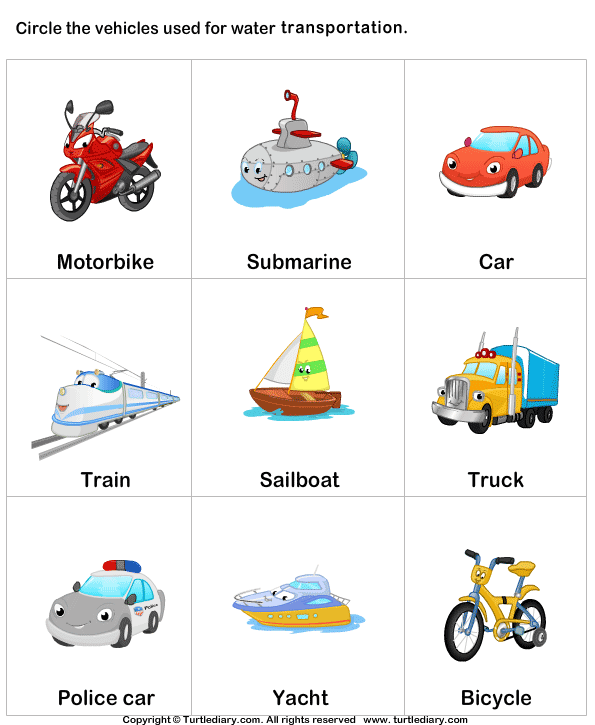 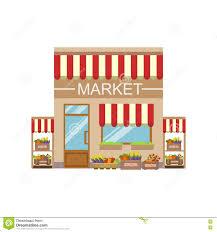 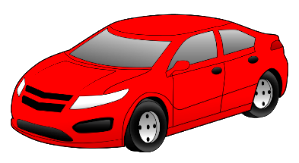 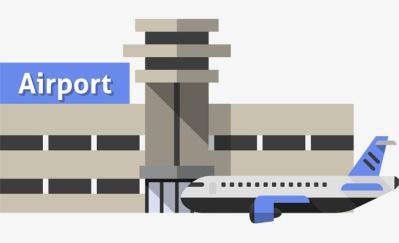 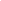 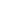 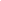 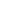 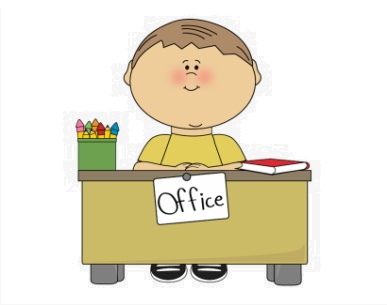 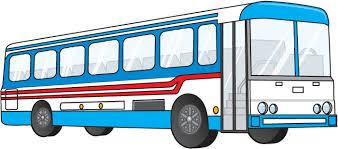 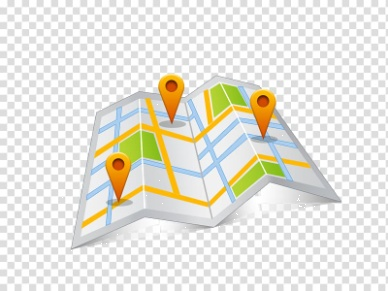 OTHER CITIES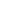 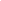 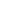 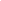 Listen and match.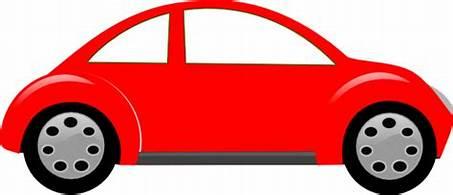 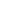 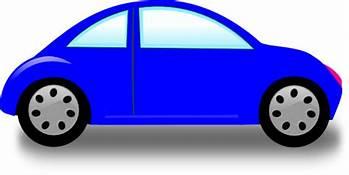 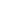 TRANSCRIPTEXERCISE 1 How does Benjamin get to different Places?Luisa: Do you have to go to lots of places for your Job, Benjamin?Benjamin: Yes.Benjamin: I had to go to the Airport yesterday; I drove there in my car.Luisa: And where did you go in the morning?Benjamin: I went to the market to buy some materials. I went by bus; it took a long time to reach there.Luisa: How do you travel to work or your office?Benjamin: I take my bike; it helps me reach the office on time.Luisa:  If you’ve to meet clients in other cities, how do you get there?Benjamin: I take a train to travel to other cities. I think it is the quickest mode of transport to get there.Luisa: Great!EXERCISE 2Ronnie likes the red car.Peter likes the blue car.Name: ____________________________  Surname: ____________________________Nber: ____   Grade/Class: _____Name: ____________________________  Surname: ____________________________Nber: ____   Grade/Class: _____Name: ____________________________  Surname: ____________________________Nber: ____   Grade/Class: _____Assessment: _____________________________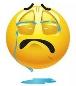 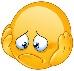 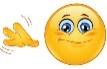 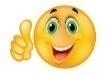 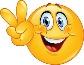 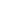 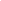 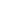 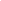 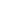 Date: ___________________________________________________Date: ___________________________________________________Assessment: _____________________________Teacher’s signature:___________________________Parent’s signature:___________________________